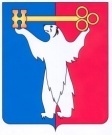 АДМИНИСТРАЦИЯ ГОРОДА НОРИЛЬСКАКРАСНОЯРСКОГО КРАЯРАСПОРЯЖЕНИЕ07.04.2020			                    г. Норильск			                       № 1511О реализации постановления Правительства Красноярского края от 05.04.2020 
№ 192-п «Об утверждении превентивных мер, направленных на предупреждение распространения коронавирусной инфекции, вызванной 2019-nCoV, и порядка осуществления контроля за их соблюдением работодателями на территории Красноярского края» на территории города НорильскаРуководствуясь Указом Губернатора Красноярского края от 04.04.2020 
№ 81-уг «О внесении изменений в указ Губернатора Красноярского края от 27.03.2020 № 71-уг «О дополнительных мерах, направленных на предупреждение распространения коронавирусной инфекции, вызванной 2019-nCoV, на территории Красноярского края», постановлением Правительства Красноярского края от 05.04.2020 № 192-п «Об утверждении превентивных мер, направленных на предупреждение распространения коронавирусной инфекции, вызванной 2019-nCoV, и порядка осуществления контроля за их соблюдением работодателями на территории Красноярского края»,Руководителям структурных подразделений Администрации города Норильска, наделённых правами юридического лица, муниципальных учреждений, муниципальных унитарных предприятий муниципального образования города Норильск, обществ с ограниченной ответственностью, единственным участником которых является Администрация города Норильска (далее – организации), в целях обеспечения выполнения Превентивных мер:1.1. определить приказом ответственного за практическую реализацию превентивных мер, направленных на предупреждение распространения коронавирусной инфекции, вызванной 2019-nCoV, утверждённых постановлением Правительства Красноярского края от 05.04.2020 № 192-п «Об утверждении превентивных мер, направленных на предупреждение распространения коронавирусной инфекции, вызванной 2019-nCoV, и порядка осуществления контроля за их соблюдением работодателями на территории Красноярского края» (далее – Превентивные меры) в организации;1.2. предоставить в срок до 08.04.2020 информацию о соблюдении Превентивных мер в отдел охраны труда Администрации города Норильска на адрес электронной почты ErmakovaIV@norilsk-city.ru.1.3. приказ, указанный в пункте 1.1 настоящего распоряжения, довести до сведения подчиненных работников.Определить начальника Управления обеспечения деятельности Администрации города Норильска ответственным за практическую реализацию Превентивных мер в Администрации города Норильска (как юридическом лице).Начальнику Управления обеспечения деятельности Администрации города Норильска в срок до 08.04.2020 предоставить информацию о соблюдении Превентивных мер в Администрации города Норильска (как юридическом лице) в отдел охраны труда Администрации города Норильска на адрес электронной почты ErmakovaIV@norilsk-city.ru.Уполномочить заместителя Главы города Норильска по собственности и развитию предпринимательства на сбор информации от субъектов малого и среднего предпринимательства, о принятых ими решениях об установлении перечня работников (исполнителей по гражданско-правовым договорам), указанных в пунктах 2.4, 2.5 Указа Губернатора Красноярского края от 27.03.2020 № 71-уг (в редакции Указа Губернатора Красноярского края от 04.04.2020 № 81-уг).Субъектам малого и среднего предпринимательства:4.1. направлять копии решений, указанных в пункте 3 настоящего распоряжения, в Администрацию города Норильска на адрес электронной почты upriu@norilsk-city.ru в сроки, установленные Указом Губернатора Красноярского края от 27.03.2020 № 71-уг (в редакции Указа Губернатора Красноярского края от 04.04.2020 № 81-уг). Указанные в пункте 3 настоящего распоряжения решения субъектов малого и среднего предпринимательства должны содержать информацию о количестве привлеченных к работе лиц, о фамилии, имени, отчестве (при наличии) работника (исполнителе по гражданско-правовому договору) и его должности (для работников) и предоставляться в виде скан-копии документа, а также в формате Excel по следующему образцу:Наименование работодателя	4.2. информацию, предусмотренную пунктом 6 приложения к постановлению Правительства Красноярского края от 05.04.2020 № 192-п, направлять на адрес электронной почты upriu@norilsk-city.ru в срок не позднее 08.04.2020.5. Заместителю Главы города Норильска по собственности и развитию предпринимательства информацию о соблюдении Превентивных мер, направленную субъектами малого и среднего предпринимательства в соответствии с пунктом 4 настоящего распоряжения, в срок до 09.04.2020 направить в отдел охраны труда Администрации города Норильска на адрес электронной почты ErmakovaIV@norilsk-city.ru.Уполномочить Управление по персоналу Администрации города Норильска на сбор информации от работодателей (за исключением субъектов малого и среднего предпринимательства), в том числе от муниципальных учреждений, муниципальных унитарных предприятий муниципального образования города Норильск, обществ с ограниченной ответственностью, единственным участником которых является Администрация города Норильска, о принятых ими решениях об установлении перечня работников (исполнителей по гражданско-правовым договорам), указанных в пунктах 2.4, 2.5 Указа Губернатора Красноярского края от 27.03.2020 № 71-уг (в редакции Указа Губернатора Красноярского края от 04.04.2020 № 81-уг).Работодателям, осуществляющим деятельность на территории муниципального образования город Норильск (за исключением субъектов малого и среднего предпринимательства):направлять копии решений, указанных в пункте 6 настоящего распоряжения, в Администрацию города Норильска на адрес электронной почты personalsp@norilsk-city.ru в сроки, установленные Указом Губернатора Красноярского края от 27.03.2020 № 71-уг (в редакции Указа Губернатора Красноярского края от 04.04.2020 № 81-уг).Указанные в пункте 6 настоящего распоряжения решения работодателя должны содержать информацию о количестве привлеченных к работе лиц, о фамилии, имени, отчестве (при наличии) работника (исполнителе по гражданско-правовому договору) и его должности (для работников) и предоставляться в виде скан-копии документа, а также в формате Excelпо следующему образцу:Наименование работодателя 	7.2. Информацию, предусмотренную пунктом 6 приложения к постановлению Правительства Красноярского края от 05.04.2020 № 192-п, направлять в отдел охраны труда Администрации города Норильска на адрес электронной почты ErmakovaIV@norilsk-city.ru.Уполномочить заместителя Главы города Норильска по собственности и развитию предпринимательства на организацию проведения предусмотренных пунктом 7 приложения к постановлению Правительства Красноярского края от 05.04.2020 № 192-п, соблюдения работодателями из числа субъектов малого и среднего предпринимательства Превентивных мер по месту выполнения работниками установленных трудовых функций.Заместитель Главы города Норильска по собственности и развитию предпринимательства на основании своего распоряжения вправе уполномочить на проведение проверок, указанных в настоящем пункте, работников подчинённых структурных подразделений Администрации города Норильска.Уполномочить специалистов отдела охраны труда Администрации города Норильска на проведение проверок, предусмотренных пунктом 7 приложения к постановлению Правительства Красноярского края от 05.04.2020 
№ 192-п, соблюдения работодателями из числа указанных в пункте 1 настоящего распоряжения, Превентивных мер по месту выполнения работниками установленных трудовых функций.Определить заместителя Главы города Норильска по социальной политике ответственным за предоставление информации о соблюдении работодателями Превентивных мер в установленные сроки в адрес заместителя председателя Правительства Красноярского края, ответственного секретаря оперативного штаба по предупреждению распространения на территории Красноярского края новой коронавирусной инфекции, вызванной 2019-nCoV, созданного распоряжением Губернатора Красноярского края от 24.03.2020 № 144-рг.Управлению по персоналу Администрации города Норильска ознакомить с настоящим распоряжением заместителей Главы города Норильска, руководителей структурных подразделений Администрации города Норильска, наделенных правами юридического лица, начальника Управления общественных связей, начальника Управления обеспечения деятельности, начальника отдела охраны труда, а также руководителей муниципальных учреждений, не находящихся в ведении структурных подразделений Администрации города Норильска, способом, обеспечивающим подтверждение факта такого ознакомления.Руководителям структурных подразделений Администрации города Норильска обеспечить ознакомление с настоящим распоряжением руководителей подведомственных муниципальных учреждений способом, обеспечивающим подтверждение факта такого ознакомления.Директору МКУ «Управление потребительского рынка и услуг»:обеспечить ознакомление с настоящим распоряжением руководителей муниципальных унитарных предприятий муниципального образования города Норильск, обществ с ограниченной ответственностью, единственным участником которых является Администрация города Норильска, способом, обеспечивающим подтверждение факта такого ознакомления;обеспечить доведение до сведения субъектов предпринимательской деятельности, продолжающих осуществлять деятельность в период действия режима самоизоляции, настоящего распоряжения, а также Указа Губернатора Красноярского края от 04.04.2020 № 81-уг «О внесении изменений в указ Губернатора Красноярского края от 27.03.2020 № 71-уг «О дополнительных мерах, направленных на предупреждение распространения коронавирусной инфекции, вызванной 2019-nCoV, на территории Красноярского края», постановления Правительства Красноярского края от 05.04.2020 № 192-п «Об утверждении превентивных мер, направленных на предупреждение распространения коронавирусной инфекции, вызванной 2019-nCoV, и порядка осуществления контроля за их соблюдением работодателями на территории Красноярского края». Опубликовать настоящее распоряжение в газете «Заполярная правда» и разместить его на официальном сайте муниципального образования город Норильск.Глава города Норильска							         Р.В. Ахметчин№ п/пНаименование должности (рабочей профессии) / предмет договора возмездного оказания услугФ.И.О.№ п/пНаименование должности (рабочей профессии) / предмет договора возмездного оказания услугФ.И.О.